В соответствии со статьями 154, 155, 156, 158 Жилищного Кодекса Российской Федерации:1. Установить с 01.01.2024 г. плату за содержание жилого помещения для нанимателей жилых помещений по договорам социального найма и договорам найма жилых помещений муниципального жилищного фонда, а также для собственников помещений в многоквартирном доме, не принявших решение об установлении размера платы за содержание жилого помещения на общем собрании собственников, в зависимости от степени благоустройства и в соответствии с типом жилищного фонда, согласно приложению к настоящему постановлению:-  в многоквартирных домах - исходя из общей площади (квартиры) за исключением площади занимаемого помещения лоджий (балконов, веранд, террас);- в коммунальных квартирах - исходя из общей площади занимаемой комнаты и доли общего имущества квартиры, пропорционально занимаемой комнаты;- в общежитиях квартирного типа - исходя из общей площади занимаемого помещения (квартиры) за исключением площади общих коридоров балконов, лоджий, веранд, террас.- в специализированных домах - общежитиях с общими кухнями и санитарными узлами, в том числе маневренный фонд:- при проживании в комнате одного человека — исходя из площади комнаты;- при проживании в комнате 2-х и более человек - исходя из отношения площади комнаты к числу проживающих.2.Признать утратившими силу с 01.01.2024 г.: - постановление администрации Анжеро-Судженского городского округа от 30.01.2023 № 65 «О размере платы граждан за жилое помещение»,3.Настоящее постановление вступает в силу после его официального опубликования и распространяется на правоотношения, возникшие с 01.01.2024 г. 4.Опубликовать настоящее постановление в массовой газете Анжеро-Судженского городского округа «Наш город» и разместить на официальном сайте Анжеро-Судженского городского округа в информационно-телекоммуникационной сети «Интернет», электронный адрес: www.anzhero.ru.5.Контроль за исполнением настоящего постановления возложить на заместителя главы городского округа (по вопросам ЖКХ).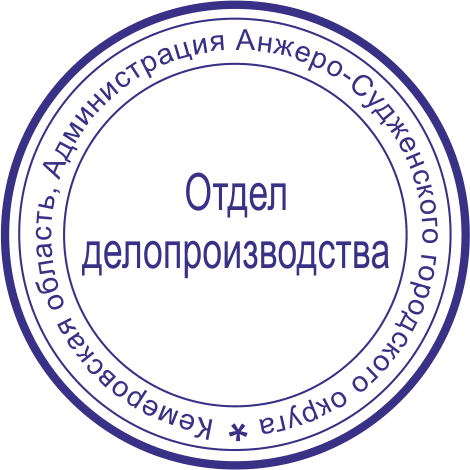 Глава городского округа                                                         Д.В. АжичаковПриложение к постановлению администрации Анжеро-Судженского городского округаот «02» февраля 2024г.  № 75(*) - Без учета стоимости коммунальных ресурсов, используемых в целях содержания общего имущества.(**) – Размер платы за коммунальные ресурсы, используемые в целях содержания общего имущества, рассчитывается исходя из нормативов потребления коммунальных ресурсов на ОДН, действующих с 01.06.2017 г., утвержденных постановлением РЭК Кемеровской области от 19.05.2017 г. №67 «Об утверждении нормативов потребления холодной воды, горячей воды, отведения сточных вод в целях содержания общего имущества в многоквартирных домах на территории Кемеровской области», постановлением РЭК Кемеровской области от 30.05.2017 №82 «Об утверждении нормативов потребления электрической энергии в целях содержания общего имущества в многоквартирном доме на территории Кемеровской области», и при условии возможности потребления соответствующей коммунальной услуги.И.о. заместитель главы городского округа                                        М.С. Масалкин     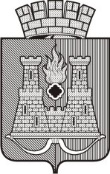 КЕМЕРОВСКАЯ ОБЛАСТЬ-КУЗБАССАнжеро-Судженский городской округАдминистрация Анжеро-Судженского городского округаКЕМЕРОВСКАЯ ОБЛАСТЬ-КУЗБАССАнжеро-Судженский городской округАдминистрация Анжеро-Судженского городского округаКЕМЕРОВСКАЯ ОБЛАСТЬ-КУЗБАССАнжеро-Судженский городской округАдминистрация Анжеро-Судженского городского округаКЕМЕРОВСКАЯ ОБЛАСТЬ-КУЗБАССАнжеро-Судженский городской округАдминистрация Анжеро-Судженского городского округаКЕМЕРОВСКАЯ ОБЛАСТЬ-КУЗБАССАнжеро-Судженский городской округАдминистрация Анжеро-Судженского городского округаКЕМЕРОВСКАЯ ОБЛАСТЬ-КУЗБАССАнжеро-Судженский городской округАдминистрация Анжеро-Судженского городского округаКЕМЕРОВСКАЯ ОБЛАСТЬ-КУЗБАССАнжеро-Судженский городской округАдминистрация Анжеро-Судженского городского округаКЕМЕРОВСКАЯ ОБЛАСТЬ-КУЗБАССАнжеро-Судженский городской округАдминистрация Анжеро-Судженского городского округаКЕМЕРОВСКАЯ ОБЛАСТЬ-КУЗБАССАнжеро-Судженский городской округАдминистрация Анжеро-Судженского городского округаКЕМЕРОВСКАЯ ОБЛАСТЬ-КУЗБАССАнжеро-Судженский городской округАдминистрация Анжеро-Судженского городского округаПОСТАНОВЛЕНИЕПОСТАНОВЛЕНИЕПОСТАНОВЛЕНИЕПОСТАНОВЛЕНИЕПОСТАНОВЛЕНИЕПОСТАНОВЛЕНИЕПОСТАНОВЛЕНИЕПОСТАНОВЛЕНИЕПОСТАНОВЛЕНИЕПОСТАНОВЛЕНИЕот «02»   февраля2024г.№   	75Плата за содержание жилого помещения в зависимости от степени благоустройства жилого помещения 
с 01.01.2024 г.Плата за содержание жилого помещения в зависимости от степени благоустройства жилого помещения 
с 01.01.2024 г.Категория жилья с учетом потребительских качествПлата за содержание жилого помещения с 01.01.2024 г. уровень оплаты 100%Многоэтажный жилой фонд (2 этажа и более)Жилые дома, имеющие все виды благоустройства 31,60*Содержание жилого помещения31,60в том числеСодержание и текущий ремонт общего имущества (в т.ч. содержание лифтов, вывоз ЖБО)26,79Аварийно-диспетчерская служба0,74Расходы по управлению МКД3,86Аренда и содержание контейнеров0,21Коммунальные ресурсы на содержание общего имущества**Жилые дома, имеющие все виды благоустройства20,99*Содержание жилого помещения20,99в том числеСодержание и текущий ремонт общего имущества (в т.ч. вывоз ЖБО)16,18Аварийно-диспетчерская служба0,74Расходы по управлению МКД3,86Аренда и содержание контейнеров0,21Коммунальные ресурсы на содержание общего имущества**Жилые дома, несколько видов благоустройстваСодержание жилого помещения20,99*в том числе20,99Содержание и текущий ремонт общего имущества (в т.ч. вывоз ЖБО)16,18Аварийно-диспетчерская служба0,74Расходы по управлению МКД3,86Аренда и содержание контейнеров0,21Коммунальные ресурсы на содержание общего имущества**Содержание жилого помещения (ул.Просвещения №32)44,19*в том числеСодержание и текущий ремонт общего имущества (в т.ч. вывоз ЖБО)39,38Аварийно-диспетчерская служба0,74Расходы по управлению МКД3,86Аренда и содержание контейнеров0,21Коммунальные ресурсы на содержание общего имущества**Содержание жилого помещения (ул.Просвещения №34)36,87*в том числеСодержание и текущий ремонт общего имущества (в т.ч. вывоз ЖБО)32,06Аварийно-диспетчерская служба0,74Расходы по управлению МКД3,86Аренда и содержание контейнеров0,21Коммунальные ресурсы на содержание общего имущества**Содержание жилого помещения (пер.Попова 5, ул.Мира № 36, ул.Кадровая № 49)37,65*в том числеСодержание и текущий ремонт общего имущества (в т.ч. вывоз ЖБО)32,84Аварийно-диспетчерская служба0,74Расходы по управлению МКД3,86Аренда и содержание контейнеров0,21Жилые дома, один вид благоустройства - водопровод17,11*Содержание жилого помещения17,11в том числеСодержание и текущий ремонт общего имущества (в т.ч. вывоз ЖБО)12,30Аварийно-диспетчерская служба0,74Расходы по управлению МКД3,86Аренда и содержание контейнеров0,21Коммунальные ресурсы на содержание общего имущества**Жилые дома, не имеющие благоустройства16,59*Содержание жилого помещения16,59в том числеСодержание и текущий ремонт общего имущества (в т.ч. вывоз ЖБО)11,78Аварийно-диспетчерская служба0,74Расходы по управлению МКД3,86Аренда и содержание контейнеров0,21Коммунальные ресурсы на содержание общего имущества**Многоквартирные дома коридорного типа (бывшие общежития) в расчете на общую площадь занимаемого помещения –квартиры Содержание жилого помещения22,28*в том числеСодержание и текущий ремонт общего имущества (в т.ч. вывоз ЖБО)17,47Аварийно-диспетчерская служба0,74Расходы по управлению МКД3,86Аренда и содержание контейнеров0,21Коммунальные ресурсы на содержание общего имущества**Многоквартирные дома коридорного типа (бывшие общежития) с общей кухней и санитарными узлами, в т.ч. маневренный жилой фонд, в расчете на жилую площадь занимаемых комнатСодержание жилого помещения26,80*в том числеСодержание и текущий ремонт общего имущества (в т.ч. вывоз ЖБО)21,99Аварийно-диспетчерская служба0,74Расходы по управлению МКД3,86Аренда и содержание контейнеров0,21Коммунальные ресурсы на содержание общего имущества**Содержание жилого помещения (ул. Шахтерская, 28; ул. Шахтерская,30)65,51в том числеСодержание и текущий ремонт общего имущества (в т.ч. вывоз ЖБО)32,48Аварийно-диспетчерская служба0,74Расходы по управлению МКД3,86Аренда и содержание контейнеров0,21Плата за консьержа28,22Коммунальные ресурсы на содержание общего имущества**Содержание жилого помещения (пер. Электрический № 14)42,31*в том числеСодержание и текущий ремонт общего имущества (в т.ч. вывоз ЖБО)37,50Аварийно-диспетчерская служба0,74Расходы по управлению МКД3,86Аренда и содержание контейнеров0,21Коммунальные ресурсы на содержание общего имущества**Одноэтажные жилые домаБлагоустроенныеСодержание жилого помещения14,46*в том числеСодержание и текущий ремонт общего имущества (в т.ч. вывоз ЖБО)9,65Аварийно-диспетчерская служба0,74Расходы по управлению МКД3,86Аренда и содержание контейнеров0,21Коммунальные ресурсы на содержание общего имущества**Жилые дома, имеющие несколько видов благоустройства12,56*Содержание жилого помещения12,56в том числеСодержание и текущий ремонт общего имущества (в т.ч. вывоз ЖБО)7,75Аварийно-диспетчерская служба0,74Расходы по управлению МКД3,86Аренда и содержание контейнеров0,21Коммунальные ресурсы на содержание общего имущества**Жилые дома, имеющие один вид благоустройства - водопровод9,83*Содержание жилого помещения9,83в том числеСодержание и текущий ремонт общего имущества (в т.ч. вывоз ЖБО)5,02Аварийно-диспетчерская служба0,74Расходы по управлению МКД3,86Аренда и содержание контейнеров0,21Коммунальные ресурсы на содержание общего имущества**Жилые дома не имеющие благоустройства9,21*Содержание жилого помещения9,21в том числеСодержание и текущий ремонт общего имущества (в т.ч. вывоз ЖБО)4,40Аварийно-диспетчерская служба0,74Расходы по управлению МКД3,86Аренда и содержание контейнеров0,21Коммунальные ресурсы на содержание общего имущества**